San Francisco de PaulaReligiosos Mínimohttp://es.wikipedia.org/wiki/Francisco_de_Paula_(santo)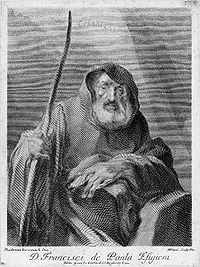     (Paula, 27 de marzo de 1416 — Tours, 2 de abril de 1507)    Fue un eremita, fundador de la Orden de los Mínimos y santo de la Iglesia Católica de la región sureña de Calabria en Italia. Francisco nació en Paula (Cosenza), el 27 de marzo de 1416, hijo de Giacomo D'Alessio, apodado Martolilla, y Viena de Fuscaldo, una pareja de firme fe católica, devota en particular de San Francisco de Asís al que, incluso ya encontrándose en edad avanzada, le pidieron la gracia de un hijo.   Nacido pues, el primogénito, fue por ellos espontáneo imponerle el nombre de Francisco. A este primer niño se sumó pronto, otra hija: Brígida. De niño, Francisco contrajo una forma grave de infección en un ojo, al grado de que los padres se dirigieron de nuevo en ruego al poverello de Asís, prometiéndole, en caso de curación, que el pequeño vestiría por un año entero (lo cual se llama famulato) el hábito de la orden franciscana. La enfermedad cedió con celeridad.La formación    Desde pequeño, Francisco fue particularmente atraído por la práctica religiosa, denotando humildad y docilidad a la obediencia. A la edad de trece años contó la visión a un fraile franciscano que le recordó el voto hecho por los padres. Acogido en el convento franciscano de San Marco Argentano (Cosenza), quedó, por un año, cumpliendo a la promesa de sus padres.    El año de famulato evidenció las aptitudes místicas del joven, incluidos aquellos fenómenos sobrenaturales que acompañaron toda su biografía, aumentando con ello su fama en vida y su culto después de la muerte. Durante este año de dedicación al convento, el pequeño Francisco se afanó en la observancia regular y en despachar las tareas más humildes de la casa como la limpieza de los suelos, la cocina, el servicio del comedor y la cuestación, y ya entonces practicó muchos ayunos y abstinencias.   Concluido el año, los frailes de San Marco Argentano habrían querido retenerlo, pero Francisco conservó el deseo de conocer otras modalidades de vida consagradas, inquietud que había albergado antes de hacer su elección.En 1430 llevó a cabo, con su familia, una larga romería que, teniendo Asís como meta principal, incluyó algunos de los principales centros de la espiritualidad católica italiana: Loreto, Roma y Montecassino, también tocando los eremitorios del Monte Luco.   El lujo de la Ciudad Eterna lo impresionó negativamente, empujándolo, al parecer, a reprender al cardenal Cusano, a quien hizo notar que Jesús no tuvo vestidos tan suntuosos.   Regresando a Paula, inició un periodo de vida eremítica, utilizando un lugar inaccesible incluido en las propiedades de la familia y suscitando el estupor de los paulanos. En 1435, otros se asociaron con esta experiencia, reconociéndolo como conductor espiritual. Con los suyos, construyó una capilla y tres dormitorios, dando, de hecho, principio a la experiencia, todavía en curso, de la Orden de los Mínimos.   A las primeras adhesiones, muchos otras se añadieron, tanto que el 31 de agosto de 1452 el nuevo arzobispo de Cosenza, monseñor Pirro Caracciolo, concedió la aprobación diocesana, acto que comportó a la Orden la facultad de instituir un oratorio, un monasterio y una iglesia.   Y justo la edificación del nuevo monasterio fue la ocasión que los conciudadanos de Francisco utilizaron para certificarle su profunda consideración: hasta los nobles paolanos hicieron de obreros para acelerar con ello la construcción. La fama de santidad de Francisco se difundió rápidamente, tanto que en 1467 el papa Paulo II mandó a Paola a un emisario para tener noticias sobre el ermitaño calabrés.   Regresado a Roma, el enviado pontificio, monseñor Baldassarre De Gutrossis, presentó una relación objetiva sobre la vida de ruego y austeridad que invadió el monasterio. El 4 de julio del mismo año, cuatro cardenales firmaron la carta que concedió la indulgencia a los que habían contribuido a la construcción de la iglesia del monasterio de Paula, además de a los que la habían visitado.   En 1470 tuvo principio el proceso jurídico-canónico para la aprobación definitiva de la nueva orden de ermitaños. La "causa paulana" fue patrocinada por monseñor Baldassarre da Spigno. El 17 de mayo de 1474, el papa Sixto IV reconoció oficialmente al nueva orden con la denominación Congregación eremítica paolana de San Francisco de Asís. El reconocimiento de la regla, de extrema austeridad, vino en cambio con el papa Alejandro VI, en concomitancia con el cambio del nombre por aquel, todavía en uso, de Orden de los Mínimos. Con la aprobación, los eremitorios, sobre el modelo de aquel de Paola, florecieron en Calabria y Sicilia.   Paterno Calabro en 1472, Spezzano della Sila en 1474, Corigliano Calabro en 1476 y Milazzo en 1480, fueron el parteaguas. Francisco encontró mientras tanto estable morada en Paterno Calabro, que se volvió, por lo tanto, un punto de referencia esencial para la gente y para los pobres de su tierra.    Así los dirigió por consejos de carácter espiritual pero también por consejos puramente prácticos.La situación política   El Reino de Nápoles estuvo en aquel periodo gobernado por los aragoneses, aunque localmente el poder efectivo fue sostenido por las familias nobiliarias según lo que fue el sistema feudal. Naturalmente las condiciones de vida no fueron fáciles para la mayoría de la población, que ocupó el nivel social más bajo.   Francesco adoptó también en tal contexto histórico la misión de la difusión de la vida cristiana.    Entre los fe nómenos sobrenaturales atribuidos a Francisco está aquel de la curación de un chico enfermo de una incurable llaga en un brazo, saneada con hierbas comunes; el desatascar milagroso del agua del "Cucchiarella", que Francisco hizo manar golpeando con el bastón una roca cerca del convento de Paula y que todavía es objeto de romerías; las piedras del milagro que quedaron en vilo mientras amenazaron con caer sobre el convento ("Os Paradas, por caridad").    Pero el "milagro" más famoso es ciertamente aquel conocido como el cruce del estrecho de Mesina sobre su capa extendida, después de que el barquero Pietro Coloso se negara a transbordar gratis a él y algunos seguidores, que ha contribuido a determinar con ello el "nombramiento" como patrón de la gente del mar de Italia.   Otro "carisma" atribuido al santo ermitaño fue la profecía, como cuando previó que la ciudad de Otranto caería en manos de los turcos en el 1480 y sería reconquistada por el rey de Nápoles.La experiencia francesa   La noticia de sus dotes de santidad y taumaturgia también la alcanzó Francia, por los mercantes napolitanos, llegándole al rey Luis XI el que, enfermado él gravemente, lo mandó llamar preguntándole de visitarlo. Francesco fue muy reacio a la idea de dejar su gente necesitada mucha que inducir al soberano francés a mandar una misión diplomática cerca del Papa para que le ordenara a Francisco ir cerca de él.   El Papa y el rey de Nápoles aprovecharon la ocasión para consolidar las frágiles relaciones con la potente Francia, vislumbrando, en perspectiva, la posibilidad de alcanzar un acuerdo para abolir la Pragmática Sanción de Bourges de 1438. Necesitaron algunos meses pero para convencer a Francisco para dejar su tierra para atravesar los Alpes, y abandonar su estilo de vida austera, para pasar a vivir en un edificio real.   El 2 de febrero de 1483, partiendo de Paterno Calabro, Francisco dejó Calabria hacia Francia, remontando por el Vas de Diano, se paró primero en Polla, luego en la abadía de Santa Maria La Nova de Campagna y en Salerno. Pasó por Nápoles donde fue acogido por una gran muchedumbre aclamante y por el mismo rey Fernando I.   En Roma encontró muchas veces Papa Sixto IV que le confió muchos encargos. Se embarcó por lo tanto en Civitavecchia hacia Francia. A su llegada cerca de la corte, en el Castillo de Plessis-lez-Tours, Luis XI se arrodilló. Él no lo curó del mal pero la acción de Francisco llevó a una mejoría las relaciones entre Francia y el Papa. Francisco vivió en Francia unos veinticinco años y supo hacerse apreciar tanto por el pueblo simple como por los eruditos de la Sorbona.    Muchos religiosos franciscanos, benedictinos y ermitaños, fascinados por su estilo de vida, también se incorporaron en Francia, contribuyendo a la universalización de su orden.    Francisco gradualmente comportó el paso de un puro eremitismo a un real cenobitismo, con la fundación de una segunda orden, para las monjas y una tercero, para los laicos. Las correspondientes reglas fueron aprobadas por el Papa Julio II el 28 de julio de 1506.    El rey Carlos VIII, sucesor de Luis XI, estimó mucho a Francisco y contribuyó a la fundación de dos monasterios de la orden de los Mínimos, uno a Plessis-les-Tours y a uno sobre el monte Pincio a Roma. En 1498, a la muerte de Carlos VIII, subió al trono Luis XII que, aunque Francisco pregunta para de volver a Italia, no lo concedió.     Después de haber transcurrido los últimos años en serena soledad, murió en Francia en Plessis-les-Tours el 2 de abril de 1507. Aproximándose su fin, llamó a sí a sus cofrades sobre el lecho de muerte, exhortándolos a la caridad recíproca y al mantenimiento de la austeridad en la regla. Proveyó al nombramiento del vicario general y por fin, después de haber recibido los sacramentos, se hizo leer la Pasión según San Juan mientras su alma exhaló.Fue canonizado en 1519, sólo doce años después de su muerte, durante el pontificado del Papa León X, al que predijo la elección al solio pontificio cuando éste todavía era un niño, acontecimiento muy raro por sus tiempos.En 1562, los hugonotes forzaron su tumba, encontraron el cuerpo incorrupto y le pegaron fuegoPatronazgos   Alacuás (Valencia). La devoción en Alacuás a San Francisco de Paula, que se celebra tradicionalmente el tercer domingo de Pascua, se remonta a pocos años después de la muerte del santo, cuando en el siglo XVI el señor de la villa donó tierras para que se fundara un convento de los Mínimos de San Francisco, orden religiosa fundada por el santo.    En el siglo XIX, se constituyó también la fraternidad de la orden Mínima Seglar, encargada en la actualidad de organizar las celebraciones religiosas de San Francisco de Paula en Alacuás, según señaló el secretario de la orden Mínima Seglar, Francisco Martínez.     Gaspar Bono, beatificado por el papa Pío VI en 1786, fue provincial de la orden de los Religiosos Mínimos, fundada por San Francisco de Paula en 1435. Se dedicó al apostolado, la predicación y la enseñanza y, aunque permaneció la mayor parte de su vida en el monasterio de San Sebastián, en Valencia, también estuvo en Alacuás, donde ejerció el cargo de superior del convento de los Mínimos.    También es el Patrón de Bolbaite Valencia. Su fiesta patronal se celebra el 2º Domingo de Pascua y hay una extrema devoción por el Santo.    Asimismo es patrón de Viver (Castellón) cuya fiesta se celebra el segundo viernes siguiente al domingo de Pascua. Su tradición se remonta al siglo XVI cuando Fernando de Aragón, Duque de Calabria, introdujo a los frailes en su dominio feudal de Viver. Es de destacar que como recordatorio de la obra social del convento, el día de la fiesta se reparte un guiso de arroz y bacalao (denominado sopa del santo) a todos los participantes, sean locales o foráneos.    Callosa de segura (alicante) es el patrono de los monaguillos de la parroquia arciprestal de San Martin Obispo.     Es el Patrón de Santaella (Córdoba) cuya fiesta se celebra el 2 de Abril. La imagen del Patrón es procesionada por las calles del pueblo junto a la Custodia en la celebración de Corpus Christie.